П О С Т А Н О В Л Е Н И ЕВ связи с необходимостью внесения изменений в Устав Петропавловск-Камчатского городского округа, руководствуясь статьей 28 Федерального закона 
от 06.10.2003 № 131-ФЗ «Об общих принципах организации местного самоуправления в Российской Федерации», в соответствии со статьей 22 Устава Петропавловск-Камчатского городского округа, Решением Городской Думы Петропавловск-Камчатского городского округа от 28.04.2014 № 211-нд 
«О публичных слушаниях в Петропавловск-Камчатском городском округе»ПОСТАНОВЛЯЮ:1. Провести по инициативе временно исполняющего полномочия Главы Петропавловск-Камчатского городского округа публичные слушания по вопросу 
«О внесении изменений в Устав Петропавловск-Камчатского городского округа» и вынести на публичные слушания проект решения Городской Думы Петропавловск-Камчатского городского округа «О внесении изменений в Устав Петропавловск-Камчатского городского округа» согласно приложению 1 к настоящему постановлению.2. Назначить публичные слушания на 24.10.2016 в 1100 часов в актовом зале
№ 404 здания администрации Петропавловск-Камчатского городского округа (улица Ленинская, дом 14).3. Утвердить организационный комитет по проведению публичных слушаний в следующем составе:председатель организационного комитета:члены организационного комитета:4. Установить порядок учета предложений по проекту решения Городской Думы Петропавловск-Камчатского городского округа «О внесении изменений в Устав Петропавловск-Камчатского городского округа» и участия граждан в его обсуждении согласно приложению 2 к настоящему постановлению. 5. Организационному комитету в срок, не превышающий 10 рабочих дней со дня окончания публичных слушаний, передать окончательный вариант рекомендаций публичных слушаний, таблицу предложений, поступивших 
от участников публичных слушаний, и проект решения Городской Думы Петропавловск-Камчатского городского округа «О внесении изменений в Устав Петропавловск-Камчатского городского округа» временно исполняющему полномочия Главы Петропавловск-Камчатского городского округа.6. Информация о предстоящих публичных слушаниях подлежит размещению на официальных сайтах Городской Думы Петропавловск-Камчатского городского округа и администрации Петропавловск-Камчатского городского округа в информационно-телекоммуникационной сети «Интернет».7. Направить настоящее постановление в газету «Град Петра и Павла» для официального опубликования.Приложение 1к постановлению Главы Петропавловск-Камчатскогогородского округа от 05.10.2016 № 198РЕШЕНИЕот __________ № ____-ндО внесении изменений в Устав Петропавловск-Камчатского городского округаПринято Городской Думой Петропавловск-Камчатского городского округа(решение от _________ № _____-р)1. Абзац четвертый статьи 1 изложить в следующей редакции:«Петропавловск-Камчатский городской округ наделен статусом городского округа Законом Камчатской области от 20.10.2004 № 220 «О наделении Петропавловск-Камчатского городского муниципального образования статусом городского округа и об установлении границ Петропавловск-Камчатского городского округа.».2. Часть 1 статьи 2 изложить в следующей редакции: «1. Границы Петропавловск-Камчатского городского округа установлены Законом Камчатской области от 20.10.2004 № 220 «О наделении Петропавловск-Камчатского городского муниципального образования статусом городского округа и об установлении границ Петропавловск-Камчатского городского округа» и определяют территорию Петропавловск-Камчатского городского округа, в пределах которого осуществляется местное самоуправление.».3. Часть 1 статьи 12 дополнить пунктом 15 следующего содержания:«15) осуществление мероприятий в сфере профилактики правонарушений, предусмотренных Федеральным законом «Об основах системы профилактики правонарушений в Российской Федерации».».4. Абзац пятый части 2 статьи 42 исключить.5. В части 5 статьи 46 слово «постановлением» заменить словом «распоряжением».6. В части 1 статьи 48:1) пункт 19 изложить в следующей редакции:«19) организация библиотечного обслуживания населения, комплектования и обеспечения сохранности библиотечных фондов библиотек городского округа;»;2) в пункте 26 после слова «создание» дополнить словами «и определение порядка деятельности»;3) пункт 68 изложить в следующей редакции:«68) осуществление мероприятий по исполнению правил использования водных объектов общего пользования для личных и бытовых нужд, включая обеспечение свободного доступа граждан к водным объектам общего пользования и их береговым полосам, информирование населения об ограничениях использования таких водных объектов;».7. Часть 3 статьи 51 исключить.8. Часть 6.1 статьи 59 признать утратившей силу.9. В части 2 статьи 64 слова «(государственной службы)» исключить.10. Настоящее Решение вступает в силу после дня его официального опубликования после государственной регистрации.Приложение 2к постановлению Главы Петропавловск-Камчатскогогородского округаот 05.10.2016 № 198Порядокучета предложений по проекту решения Городской Думы Петропавловск-Камчатского городского округа «О внесении изменений в Устав Петропавловск-Камчатского городского округа» 
и участия граждан в его обсуждении1. Граждане вправе подать свои предложения по проекту решения Городской Думы Петропавловск-Камчатского городского округа «О внесении изменений в Устав Петропавловск-Камчатского городского округа» (далее – проект решения) в организационный комитет и участвовать в его обсуждении при проведении публичных слушаний.2. Предложения по проекту решения Городской Думы Петропавловск-Камчатского городского округа «О внесении изменений в Устав Петропавловск-Камчатского городского округа» направляются в организационный комитет со дня официального опубликования постановления о назначении публичных слушаний по проекту решения до окончания проведения публичных слушаний.Предложения принимаются по адресу: 683000, город Петропавловск-Камчатский, улица Ленинская, дом 14, кабинет № 315, понедельник - с 900 до 1700 часов (перерыв с 1230 до 1330 часов), вторник - четверг с 900 до 1730 часов (перерыв с 1230 до 1330 часов), пятница с 900 до 1300 часов.3. При участии в публичных слушаниях граждане должны соблюдать порядок проведения публичных слушаний, установленный Решением Городской Думы Петропавловск-Камчатского городского округа от 28.04.2014 № 211-нд 
«О публичных слушаниях в Петропавловск-Камчатском городском округе». 4. При проведении публичных слушаний для организации прений председатель публичных слушаний предоставляет слово участникам публичных слушаний в порядке поступления их предложений.5. По окончании прений председатель публичных слушаний ставит на голосование каждое предложение, поступившее от участников публичных слушаний. Предложения принимаются простым большинством голосов от числа зарегистрированных участников публичных слушаний.Предложения, не относящиеся к тексту обсуждаемого проекта решения, на голосование не ставятся.Участники вправе снять свои предложения и (или) присоединиться к предложениям, выдвинутым другими участниками публичных слушаний.6. Поступившие предложения подлежат рассмотрению для решения вопроса о необходимости их учета при подготовке окончательного варианта рекомендаций публичных слушаний.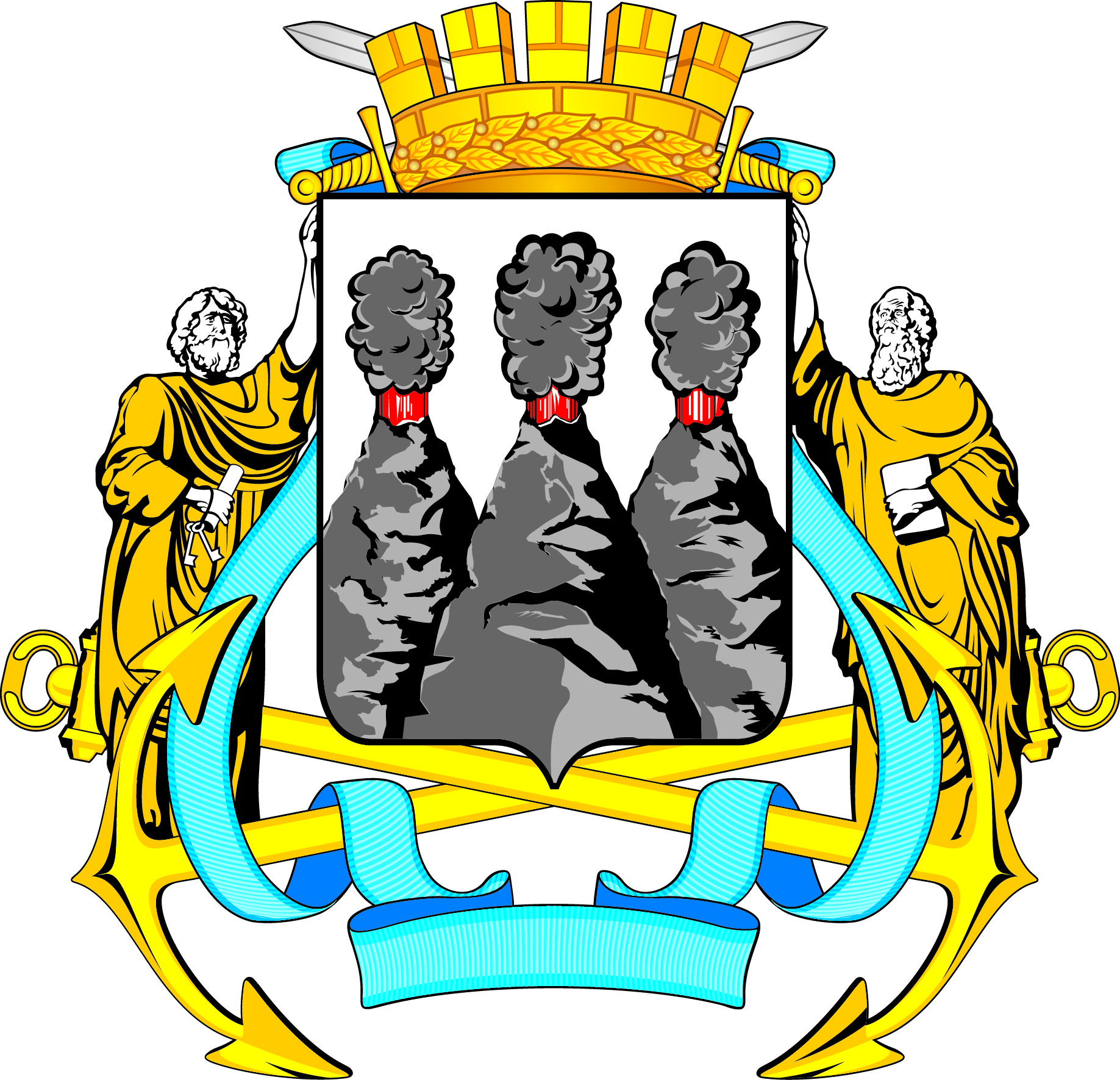 ГЛАВАПЕТРОПАВЛОВСК-КАМЧАТСКОГОГОРОДСКОГО ОКРУГАот 05.10.2016 № 198О назначении публичных слушаний по вопросу «О внесении изменений в Устав Петропавловск-Камчатского городского округа» Воровский А.В.-заместитель председателя Городской Думы Петропавловск-Камчатского городского округа, председатель Комитета     по бюджету и экономике;Брызгин К.В.-заместитель Главы администрации Петропавловск-Камчатского городского округа – руководитель Управления делами администрации Петропавловск-Камчатского городского округа;Гаспарян А.А.Добуева О.Э.Иванков Т.П.Иващенко О.Е.----заместитель начальника правового отдела Управления делами администрации Петропавловск-Камчатского городского округа;советник юридического отдела аппарата Городской Думы Петропавловск-Камчатского городского округа;консультант отдела аппарата Городской Думы Петропавловск-Камчатского городского округа                                         по организационно-правовому обеспечению органов Городской Думы и депутатских объединений;начальник отдела аппарата Городской Думы  Петропавловск-Камчатского городского округа                                         по организационно-правовому обеспечению органов Городской Думы и депутатских объединений;Смирнов С.И.-временно исполняющий полномочия Главы Петропавловск-Камчатского городского округа.Временно исполняющий полномочия Главы Петропавловск-Камчатского городского округаС.И. Смирнов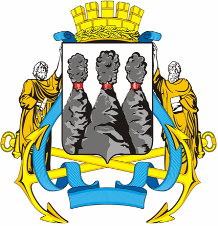 ГОРОДСКАЯ ДУМАПЕТРОПАВЛОВСК-КАМЧАТСКОГО ГОРОДСКОГО ОКРУГАВременно исполняющий полномочия Главы Петропавловск-Камчатского городского округаС.И. Смирнов